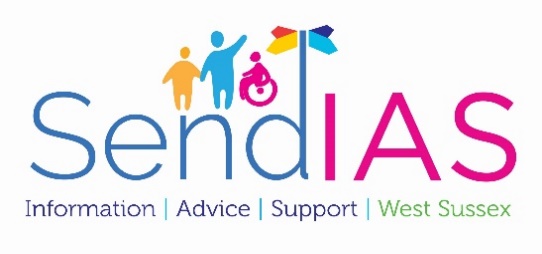 وست ساسكس للاحتياجات التعليمية الخاصة والإعاقات، خدمة المعلومات، الاستشارة والدعم (SENDIAS)دعم الاحتياجات التعليمية الخاصة  (SEN)"دعم الاحتياجات التعليمية الخاصة" في المدارس العاديةتتعلق هذه المعلومات بالدعم الذي يجب أن تقدمه المدارس العادية للأطفال ذوي الاحتياجات التعليمية الخاصة (SEN).ينص قانون ممارسة الاحتياجات التعليمية الخاصة والإعاقات لعام 2015 على ما يلي:يحق لجميع الأطفال والشباب الحصول على التعليم الذی مناسب لاحتياجاتهم، يعزز المعايير العالية ویحقق الإمكانيات. يجب أن يمكّنهم ذلك من:تحقيق أفضل ما لديهم.يصبحوا أفراد واثقين من أنفسهم يعيشون حياة مرضية. وإجراء انتقال ناجح إلى مرحلة البلوغ، سواء إلى العمل، أو التعليم الإضافي أو العالي أو التدريب (6.1)ما هو "دعم الاحتياجات التعليمية الخاصة" ؟يجب أن يحصل كل طفل من ذوي الاحتياجات التعليمية الخاصة على "دعم الاحتياجات التعليمية الخاصة". هذا يعني المساعدة الإضافية أو المختلفة عن الدعم المقدم عمومًا للأطفال الآخرين من نفس العمر.الغرض من "دعم الاحتياجات التعليمية الخاصة" هو مساعدة الأطفال على تحقيق النتائج أو أهداف التعلم التي حددتها لهم المدرسة. يجب على المدارس إشراك أولياء الأمور في هذه العملية.يجب على كل مدرسة نشر تقرير معلومات الاحتياجات التعليمية الخاصة حول توفير الاحتياجات التعليمية الخاصة الذي تقدمه المدرسة. يمكنك أن تجد هذا على موقع الإلكتروني للمدرسة. يمكنك أيضًا أن تطلب من معلم طفلك أو منسق الاحتياجات التعليمية الخاصة بالمدرسة الحصول على معلومات حول توفير الاحتياجات التعليمية الخاصة الذي تقدمه المدرسة."أدوات للمدارس" (https://schools.local-offer.org/) وهو موقع فرعي لموقع الإلكترونی العرض المحلی، الذي نشره مجلس مقاطعة وست ساسکس، يحدد أيضًا الدعم الذي يتوقعه في إعدادات السنوات الأولى والمدارس والكليات لتقديمها لجميع الأطفال والشباب ذوي الاحتياجات الخاصة أو ذوي الإعاقة. يمكنك التعرف على تمويل "دعم الاحتياجات التعليمية الخاصة" على www.local-offer.org أو عن طريق قراءة كتيبنا "تمويل المدارس العامة ذات الاحتياجات التعليمية الخاصة" على صفحتنا الالکترونیه: https://bit.ly/3tB74Yq.  تواصل معنا إذا كنت تفضل إرسال نسخة ورقية إليك عبر البريد الإلكتروني أو إرسالها إليك.يمكن أن يتخذ "دعم الاحتياجات التعليمية الخاصة" عدة أشكال، بما في ذلك:برنامج تعليمي خاص لطفلكمساعدة إضافية من مدرس أو مساعد دعم التعلمصنع أو تغيير المواد والمعداتالعمل مع طفلك في مجموعة صغيرةمراقبة طفلك في الفصل أو عند الاستراحة والاحتفاظ بالسجلاتمساعدة طفلك على المشاركة في أنشطة الصفالتأكد من أن طفلك قد فهم الأشياء من خلال تشجيعه على طرح الأسئلة وتجربة شيء يجده صعبًامساعدة الأطفال الآخرين على العمل مع طفلك، أو اللعب معهم في وقت الراحةدعم طفلك بالرعاية الجسدية أو الشخصية، مثل الأكل، التحرک حول المدرسة بأمان، استخدام المرحاض أو الارتداء الملابس.من الذي يقرر ما هو "دعم الاحتياجات التعليمية الخاصة" لطفلي؟ينص قانون ممارسة الاحتياجات التعليمية الخاصة والإعاقات لعام 2015 على ما يلي: "يجب على معلمي الصفوف والمواد الدراسية، بدعم من فريق القيادة العليا، إجراء تقييمات منتظمة للتقدم لجميع الطلاب. يجب أن يسعى إلى تحديد التلاميذ الذين يحرزون تقدمًا أقل من المتوقع بالنظر إلى أعمارهم وظروفهم الفردية." (6.17)يجب أن تقرر المدرسة بعد ذلك ما إذا كان طفلك بحاجة إلى "دعم الاحتياجات التعليمية الخاصة". يجب أن تتحدث المدرسة معك أنت وطفلك حول هذا الأمر. إذا كان الشاب يبلغ من العمر 16 عامًا أو أكثر فيجب على المدرسة إشراك الشاب مباشرةً.في بعض الأحيان قد تكون أول من يدرك أن لطفلك بعض الاحتياجات التعليمية الخاصة. إذا كنت تعتقد أن طفلك قد يحتاج إلى "دعم الاحتياجات التعليمية الخاصة" فيجب عليك التحدث إلى معلم طفلك أو إلى منسق الاحتياجات التعليمية الخاصة (SENCo).إذا كانت لديك مخاوف بشأن الدعم الذي يحظى به طفلك، فيمكنك أن تطلب التحدث إلى منسق الاحتياجات التعليمية الخاصة أو مدير المدرسة. يمكنك أيضًا معرفة المزيد من خلال إلقاء نظرة على "أين يمكنني الحصول على مزيد من المعلومات، المشورة أو الدعم؟" في نهاية المنشور.واجبات المدارس في توفير الاحتياجات التعليمية الخاصةينص قانون ممارسة الاحتياجات التعليمية الخاصة والإعاقات لعام 2015 على أنه يجب على جميع المدارس: "بذل قصارى جهدهم للتأكد من حصول الطفل ذي الاحتياجات التعليمية الخاصة على الدعم الذي يحتاجه - هذا يعني بذل كل ما في وسعهم لتلبية الاحتياجات التعليمية الخاصة للأطفال والشباب." (6.2) و"عندما يتم تحديد أن التلميذ لديه احتياجات تعليمية خاصة، يجب على المدارس اتخاذ إجراءات لإزالة العوائق للتعلم ووضع توفير تعليمي خاص فعال في المكان" (6.44)نهج متدرجتُعرف العملية التي يجب أن تستخدمها المدرسة للوفاء بهذه الواجبات باسم النهج المتدرج. هذا يعتمد على أربع خطوات التی هي:تقييميجب أن يعمل أعضاء هيئة التدريس مع منسق الاحتياجات التعليمية الخاصة لتقييم احتياجات طفلك، حتى يقدموا الدعم المناسب. يجب أن يشركوك في هذا و، حيثما أمكن، البحث عن آراء طفلك:"يجب أن تأخذ المدارس على محمل الجد أي مخاوف يثيرها أحد الوالدين (CoP 6.45). في بعض الأحيان، ستطلب المدارس أيضًا المشورة من مدرس متخصص أو أخصائي صحي. يجب أن يتحدثوا معك عن هذا أولاً.خطةإذا قررت المدرسة أن طفلك بحاجة إلى "دعم الاحتياجات التعليمية الخاصة" فيجب أن تخبرك بذلك. يجب أن تتحدث المدرسة معك حول النتائج التي سيتم تحديدها، ما هي المساعدة التي سيتم تقديمها والاتفاق على تاريخ لمراجعة التقدم.افعل عادةً ما يكون مدرس الفصل أو المادة الخاصة بطفلك مسؤولاً عن العمل الذي يتم إنجازه مع طفلك، ويجب أن يعمل عن كثب مع أي من مساعدي التدريس أو العاملين المتخصصين المعنيين. يجب أن تخبرك المدرسة بالمسؤول عن الدعم الذي يتلقاه طفلك.يجب أن يكون كل من يعملون مع طفلك على دراية باحتياجاتهم، النتائج المنشودة، الدعم المقدم وأي استراتيجيات أو مناهج تعليمية مطلوبة.مراجعةيجب على المدرسة مراجعة تقدم طفلك، والفرق الذي أحدثته المساعدة التي تلقاها طفلك، في التاريخ المتفق عليه في الخطة. يجب أن تشارك أنت وطفلك في المراجعة وفي التخطيط للخطوة التالية."يجب على المدارس مقابلة الآباء ثلاث مرات على الأقل كل عام" (CoP 6.65)في بعض الأحيان يكون من المفيد إشراك محترفين آخرين في مزيد من التقييم أو لدعم التخطيط للخطوات التالية. إذا لم يحرز طفلك تقدمًا مقبولا، فسيكون من المهم الاتفاق مع المدرسة على ما يجب أن يحدث بعد ذلك.يمكنك أنت والمدرسة إلقاء نظرة على العرض المحلي لمعرفة الدعم المتاح الذي يمكن أن يساعد في تحقيق نتائج طفلك.أين يمكنني الحصول على مزيد من المعلومات، المشورة أو الدعم؟يمكنك معرفة المزيد عن "دعم الاحتياجات التعليمية الخاصة" من خلال:البحث عن معلومات نهج متدرج حول أدوات للمدارسالاطلاع على تقرير معلومات الاحتياجات التعليمية الخاصة على موقع الإلكتروني للمدرسةالتحدث إلى معلم طفلك أو منسق الاحتياجات التعليمية الخاصةقراءة قانون الممارسة الخاص بالاحتياجات التعليمية الخاصة والإعاقات لعام 2015 (بما في ذلك إرشادات الوالدين)صفحة الويب الخاصة بإرشاد ذوي الاحتياجات التعليمية الخاصة: https://bit.ly/3Od95Szيمكنك أيضًا الاتصال بوست ساسكس للاحتياجات التعليمية الخاصة والإعاقات، خدمة المعلومات، الاستشارة والدعم (SENDIAS) الذي يمكنه تزويدك بما يلي:معلومات حول "دعم الاحتياجات التعليمية الخاصة"، بما في ذلك معلومات حول تمويل الاحتياجات التعليمية الخاصةمشوره حول ما يجب فعله إذا كنت قلقًا بشأن الدعم الذي تقدمه مدرستكمعلومات حول المنظمات الأخرى، مجموعات الدعم وخدمات المعلومات التي يمكن أن تساعدمعلومات مشوره حول حقوقك في طلب تقييم الاحتياجات التعليمية الخاصة.كيف تتواصل معناخط المساعدة:       03302228555عنوان البريد الإلكتروني:send.ias@westsussex.gov.uk  (مقدمو الرعاية من الوالدين و المهنيون)		   cyp.sendias@westsussex.gov.uk  (الأطفال والشباب حتى 25 عامًا)الموقع الكتروني: www.westsussexsendias.orgاشترك في مدونة سندیاس لتلقي تحديثات البريد الإلكتروني:https://westsussexsendias.org/blog/تابع سندیاس علی الفیسبوک:  https://www.facebook.com/WSSENDIAS/تابع سندیاس علی تویتر:  https://twitter.com/wsxiasSEND: الاحتياجات التعليمية الخاصة و / أو الإعاقاتيتمثل دور خدمة سندیاس في ضمان الوصول لجميع الآباء والأطفال والشباب إلى المعلومات والمشورة والدعم المحايدة حتى يتمكنوا من اتخاذ قرارات مستنيرة تتعلق بوضعهم. أي معلومات تتم مشاركتها مع الخدمة في سرية ما أن لن يتم الحصول على إذن لمشاركتها مع الأفراد والخدمات والوكالات الأخرى التي قد تكون قادرة على مساعدة الأسرة في ظروفهم. لعرض سياساتنا وإشعار الخصوصية الخاص بنا، يرجى الذهاب إلى موقعنا الالكتروني واختيار الزر "معلومات عنا" و "كيف نعمل" من القائمة المنسدلة.